СпецификацияОрганизация и проведение программы «Развитие женского предпринимательства» Жуковская Ольга ЮрьевнаКонтактный телефон: +7 (3532) 32 37 74 доб. 402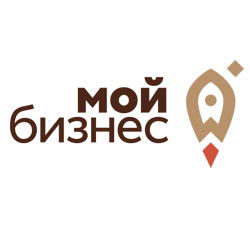 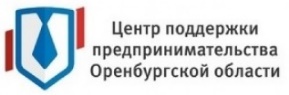 АНО «центр поддержки предпринимательства и развития экспорта оренбургской области»460019, г. Оренбург, ш. Шарлыкское д.1/2, пом. 8, каб. 6 тел. (3532) 44-07-92, 44-07-93, АНО «центр поддержки предпринимательства и развития экспорта оренбургской области»460019, г. Оренбург, ш. Шарлыкское д.1/2, пом. 8, каб. 6 тел. (3532) 44-07-92, 44-07-93, АНО «центр поддержки предпринимательства и развития экспорта оренбургской области»460019, г. Оренбург, ш. Шарлыкское д.1/2, пом. 8, каб. 6 тел. (3532) 44-07-92, 44-07-93, Наименование услугСтоимость, руб.1.	Привлечение не менее, чем 150 физических лиц и 150 субъектов МСП, зарегистрированных на территории Оренбургской области, являющихся получателем услуг.  Получатели услуг - участники Программы: женщины Оренбургской области (ф/л), заинтересованные в начале предпринимательской деятельности – потенциальные плательщики налога на профессиональный доход, действующие субъекты малого и среднего предпринимательства, зарегистрированные и осуществляющие свою деятельность на территории Оренбургской области, являющиеся субъектом МСП в соответствии с Федеральным законом от 24.07.2007 № 209-ФЗ «О развитии малого и среднего предпринимательства в Российской Федерации». 2. Информационное сопровождение Программы (соц. сети, СМИ)4. Разработка элементов фирменного стиля Программы3. Организация марафона «Женское лидерство» (не менее 8 недель)4.Организация регионального этапа конкурса по тематике Женского предпринимательства5.Организация Форума по женскому предпринимательствуИТОГО: